PLAN RADA 30. 04. 2 B RAZREDMATL: V.Čudnovati kotač, provjeri zadatke A: H. i I. L.Izračunajte zadatke na kotačuB. T. u bilježnicu nacrtaj kružiće i napiši brojeve pa izračunajHJ – aktivnost je za četvrtak i ponedjeljak1 satIspričaj pričuDobro pogledaj slike.Naslov priče: Proljetni odmorPrva slika: Koju životinju vidiš na slici?Što ona radi?   Kakvo je vrijeme?Druga slika: Što se događa sa vremenom?   Što bubamara radi?Treća slika: Što pada iz oblaka?   Da li bubamara i dalje spava? Kakva je kiša?Četvrta slika: Opiši što radi bubamara i kako se ona osjeća!Peta slika: Što je ispred bubamare?  Kuda ide bubamara?Šesta slika: Pada li kiša i dalje?  Da li pada kiša po bubamari?Što radi bubamara?Na pitanja odgovaraj cjelovitom rečenicom. Pokušaj ispričati priču pomoću slika.2 satUz pomoć roditelja u pisanku napiši priču, pomažući si slikama i pitanjima. Pokušajte pojednostaviti radi lakšeg pisanja, pr. 1 slika – Bubamara spava na suncu. Još jednom prepričaj priču.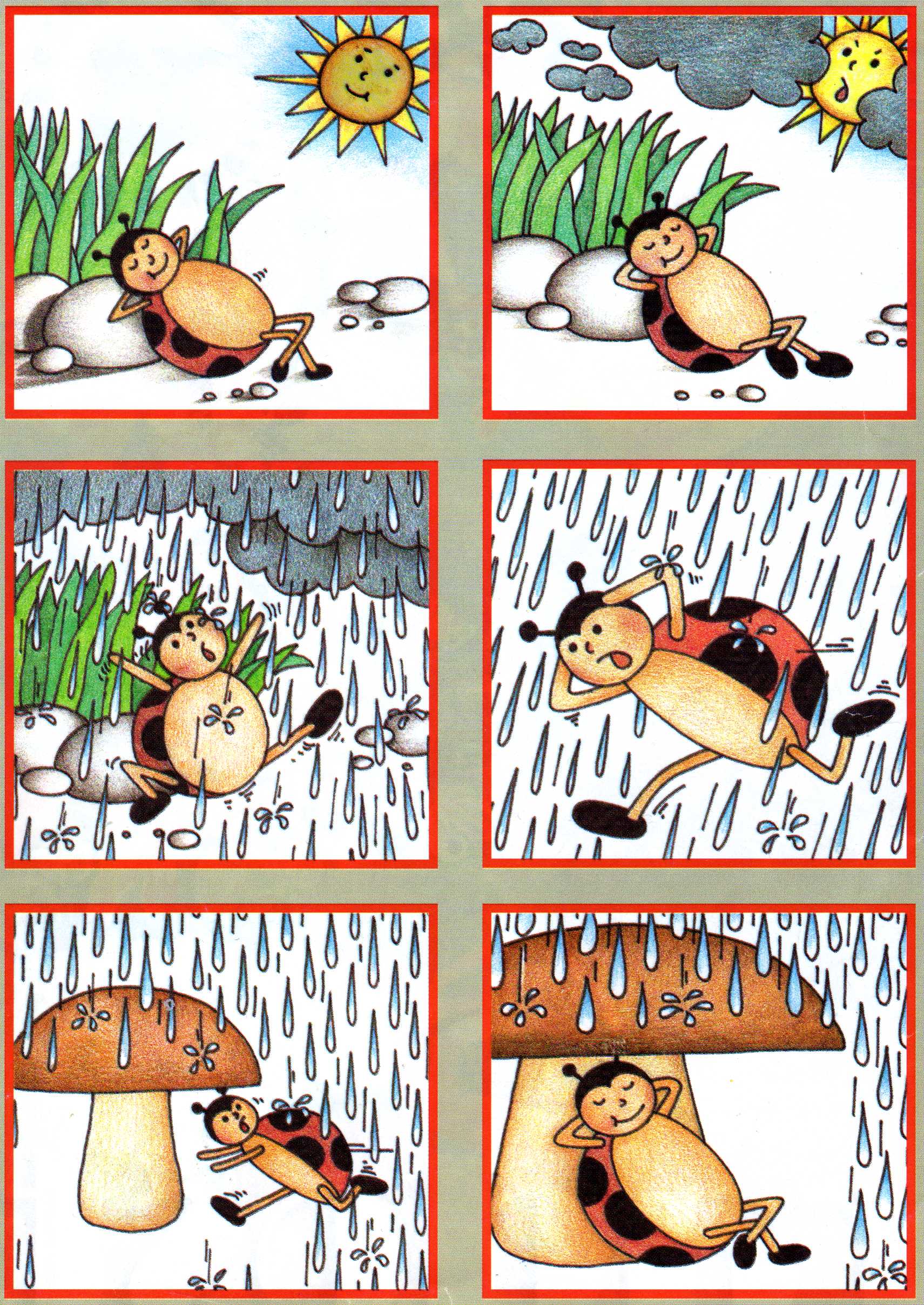 PIDZdravljeUdžb. Str 97, 98,99Proučiti slike iz udžbenika i opisati ih. Naglasiti važnost svakodnevne higijene, naročito sada u vrijeme pandemije virusa. Također je važno pravilno se odijevati i boraviti na svježem zraku kao i baviti se sportom. Riješiti zadatke u knjizi.